2020年全国高校商业精英挑战赛“颜值立方杯”创新创业竞赛暨山东省第十四届电子商务专业竞赛“颜值精选”APP（附加组）参赛选手须知“颜值精选”APP是由厦门颜值立方信息科技有限公司研发的一款购物神器，APP内集合淘宝、天猫、京东、拼多多、唯品会、饿了么、淘票票众多平台商品。参赛团队在规定时间内进行线上商品销售推广（可获得产品佣金），以全部团队成员佣金总额为考核依据，进行排名。这是一场基于颜值精选APP平台的线上营销比赛，运用专业的营销工具，通过社交平台，让大家体验电商的新玩法。参赛者要求参赛对象为全日制高等院校在校大学生、在华留学生或海外留学生。大赛以团队为单位报名参赛，每个团队的参赛成员不少于3名不超过 6 名，指导教师不超过 2 名。竞赛流程各团队队长提交全国预选赛报名表格至组委会指定邮箱shangwudasai10@163.com；各队团队队长加入大赛官方QQ群,群号：1079027562；赛前培训：赛前培训7-10天，具体时间请留意群通知；竞赛赛程：团队注册账号当日起-2020年7月31日24:00截止；公布比赛成绩：8月5日之前； “颜值精选”APP全国预选赛操作说明参赛平台：“颜值精选”APP；下载方式：APP应用搜索关键词“颜值精选”即可下载；操作流程：参赛选手报名成功后，需自行下载颜值精选APP向用户分享商品（利用微信、QQ），当用户点击选手分享的商品链接购买商品后，商家会按既定的佣金比例给选手结算佣金；计分方式：计算竞赛期间各团队佣金总额，佣金总额=队长总佣金+组员总佣金。在赛事结束后，将按照团队佣金总额进行排名和奖励；即：团队比赛成绩统计：组长总佣金（已提现佣金+未提现佣金）+队员1总佣金（已提现佣金+未提现佣金）+队员2总佣金（已提现佣金+未提现佣金）+队员3总佣金（已提现佣金+未提现佣金）+队员4总佣金（已提现佣金+未提现佣金）+队员5总佣金（已提现佣金+未提现佣金）考核内容：比赛期内发生交易产生的所有订单的佣金总和（不包含未成功下单和退单）特别说明：总佣金以实际发生的有效订单为准，若已产生佣金的订单发生退货，则退货订单失效，成绩核算时退货订单佣金不计入在内。注意事项邀请码原始邀请码：是团队成功参加全国预选赛的前提。原始邀请码由平台直接提供给各参赛团队队长。团队队长在提交预选赛报名表格后领取平台原始邀请码，立即完成个人注册。（注：平台原始邀请码仅限队长使用！他用或自行注册账号无效！）队长注册成功后，获取【个人邀请码】发送给队员，其他队员必须使用队长【个人邀请码】完成注册，以实现团队佣金的最大化。队长分享个人邀请码给队员方式一：打开颜值精选APP—点击下方按钮【我的】—右上角【个人邀请码】（6位数字即为队长个人邀请码）—【复制】—发送到队员的微信账号/其他联系方式队长分享个人邀请码给队员方式二：打开颜值精选APP—点击下方按钮【我的】—找到【邀请】—【分享海报】或者【分享链接】—【保存图片】发送到队员的微信账号/其他联系方式】其他队员收到队长个人邀请码后操作方法一：打开手机【应用市场】—搜索【颜值精选】—点击下载—安装成功后—【微信登录】或者【手机号登录】—填写【邀请码】其他队员收到队长分享海报/分享链接后操作方法二：长按【识别图中二维码】——点击右上角选择在浏览器中打开—【复制邀请码】—【下载APP】—【下载安装】—安装成功后—【微信登录】或者【手机号登录】—填写【邀请码】全国预选赛账号事项团队队长通过提交全国预选赛表格完成学生身份认证，未填报无参赛资格。团队队长在收到颜值精选官方邮箱发送的邀请码之前，任何参赛者不可自行注册平台，因此造成团队账号无效，失去参赛资格，后果自负。全国预选赛表格中登记的手机号码将作为全国预选赛正式比赛账号，手机号码关乎竞赛成绩和奖励的发放，请选手务必重视，如实填写，以便正常参赛。全国预选赛手机号码一旦提交无法更改，因选手在队长前私自注册或手机号变更导致成绩无效，后果自负。选手的手机号码与微信，支付宝，淘宝等平台注册的手机号应保持一致，以便账号在软件的使用中完成平台相关授权。全国预选赛表格提交后，请参赛团队至少派出一名队长或队友进群并观看赛前培训。平台等级划分与升级等级划分普通模式：代理模式导师（高级代理）超级会员（中级代理）注册会员（初级代理）代理模式佣金计算采用：递增计算。各阶层代理均可获得两代分佣。分别为：直接邀请邀用户佣金，一代间接邀请用户佣金。高级模式：运营商模式超级合伙人（高级运营商）合伙人（初级运营商）运营商等级的佣金不受限制，可获得所有直接邀请用户的佣金，所有间接邀请用户的佣金。无任何分享次数和等级限制。升级规则1.注册会员：所有选手完成用户注册后系统默认为初级代理。初级代理自己购买/分享商品链接返还佣金100%。当前等级任务：直邀5人新用户。2.超级会员：中级代理自己购买/分享商品链接返还佣金100%，额外获得平台补贴10%，2级分佣平台补贴3%。升级需要完成当前等级任务：成功直邀35位新用户。3.导师：高级代理自己购买/分享购买商品链接返还佣金100%，额外获得平台补贴20%。2级分佣平台补贴5%。升级需要完成当前等级任务：成功直邀60位新用户，同时成功间接直邀20位新用户。4.合伙人：自己购买/分享商品链接返还佣金100%，平台补贴30%，拥有无限代分佣补贴8%。升级需要完成当前等级任务：成功直邀100位新用户，同时成功间接直邀50位新用户。5.超级合伙人：自己购买/分享商品链接返还佣金100%，平台补贴40%，拥有无限代分佣补贴10%，同时享有全球分红1%。（全球分红意为高级运营商可获得所有在平台购买商品得额外提成金额）升级需要完成当前等级任务：成功直邀200位新用户，同时成功间接直邀80位新用户。注：任务邀请人数包含之前任务的邀请人数，累计相加。补充说明直邀意思为：注册成功的新用户，且同时满足在颜值精选APP上成功购买的用户,不包括只购买了0元购的新用户。直接邀请与间接邀请：如：B在注册时填写了A的邀请码，之后C在注册时填写了B的邀请码，此时B为A的直接邀请用户，C为A的间接邀请用户。具体比赛规则介绍将在赛前培训期间进行解答，请参赛团队至少派出一名队长或队友进群并观看赛前培训。大赛官方QQ群：1079027562“颜值精选”APP全国预选赛晋级规则全国预选赛阶段全部参赛团队得分按照佣金总额从高到底依次排序，比赛情况请详见“颜值精选”APP全国预选赛排行榜。奖项设置本届竞赛特设 “颜值精选”APP赛奖励，评选出“颜值精选”APP排行榜前三名，分获奖金6000元、4000元和2000元。“颜值精选”APP赛以团队成员佣金总额为考核依据，进行排名。 (佣金总额指参赛团队全体成员产生的实际佣金总额)为指标，佣金总额考核截止时间为全国总决赛颁奖典礼前一天18:00（即全国总决赛分组赛当日18:00）其它组别奖励参照竞赛实施方案里面奖励政策。注意：以上竞赛结果均以组委会公布为准，参赛对象如对竞赛结果存在异议，应在24小时内向竞赛组委会仲裁委员会提出复议，竞赛组委会仲裁委员会视情况应予配合。联系方式 （一）中国国际贸易促进委员会商业行业委员会教育培训部山东办事处地 址：济南市槐荫区齐鲁大道西进时代中心B座910室联系人：靳成功  王磊     电 话：0531—86591892 18764036330 13127134237邮 箱：shangwudasai10@163.com 网 站：www.shangwudasai.org  （二）中国国际贸易促进委员会商业行业委员会 地 址：北京市西城区复兴门内大街 45 号（100801） 联系人：赵梦娜 电 话：010-66094069 网 站：www.ccpitedu.org（三）厦门颜值立方信息科技有限公司联系人：李毅诚 菅晓玉微信号：yzjx-001Q Q号：2724833294  Q Q群：1079027562微信公众号：颜值精选Plus微信公众号：CCPITEDU电子商务服务平台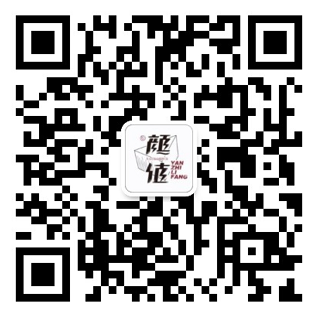 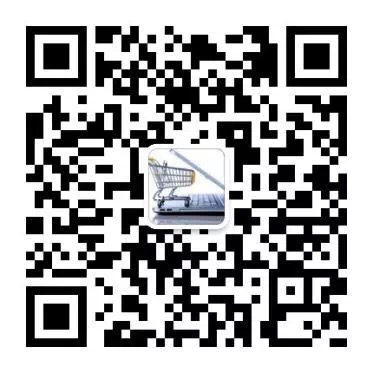 